本屋で買い物　　　　　　　　　年　　組　名前（　　　　　　　　　　　　　　）Aさんは本屋へ行きました。「いろいろな本があるなぁ。たぶん、これがBさんの持っている本だ。魔法使いが出てきて、面白いと言っていたなぁ。中を見てみると‥‥、確かにこの本だ。買おう！」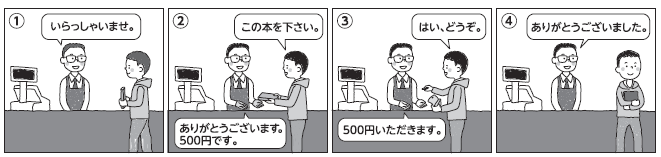 １．が成立したのは、①から④のどの場面ですか？　（　　　　　）２．Aさんは本を買った帰り道に、Bさんに会いました。するとBさんから「私の持っている魔法使いが出てくる本を貸してあげるよ。」と言われました。あなたがAさんだったらどうしますか？　　ア　本を本屋に返品して、Bさんから本を借りる。　　イ　Bさんに、本を買ったことを伝える。　　ウ　わからない。　なぜそう考えたか、理由を書きましょう。３．Aさんは家に帰って本を読み始めると、ページがぬけていることに気が付きました。あなたがAさんだったらどう思いますか？ア　本屋に行って、本の交換ができると思う。　　イ　買った本のページがぬけていても交換はできないと思う。　　ウ　わからない。　なぜそう考えたか、理由を書きましょう。